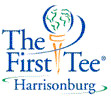 Today’s Date: __________  Session Day _______________     Time __________     Participation: New____  Return ____Level in Program: (circle one):  Little Legends    Player     Par      Birdie      EagleHow did you hear about us?: __________________________________________________________________________________Student InformationName: _________________________________________________Date of Birth:________________Gender:       Male      FemaleAddress:  ____________________________________________________City: __________________________  Zip: ___________ School: _____________________________________________  Grade: __________         County Resident? (circle one)    Yes      No       Ethnicity: (circle one)    African-American    Asian-American    Caucasian    Hispanic    Native-American    Other    No Response Health Information   Are there any medical conditions (allergies, medications, etc.) that may have a bearing on your child’s participation in the First Tee of Harrisonburg’s program?            No   Yes.  If yes, please explain. ________________________________________________________________________________________________________________________________________________________________________________________________________________________________________________Consent   Medical Emergency:  In the event that I cannot be reached in an emergency, I agree to accept any and all determinations of need for medical assistance and/or administration of medical attention deemed necessary by The First Tee Chapter representatives to secure any and all medical, hospitalization, dental, and/or surgical treatment. In the event that such medical attention is needed from a healthcare provider, all costs shall be borne by the parent or guardian.Media Release:  I hereby give The First Tee of Harrisonburg, home office and participating agencies permission to use film, video tape and/or photographs of the above mentioned minor for lawful promotional or informational purposes.  I consent to The First Tee Chapter, The City of Harrisonburg, and Headquarters Office communicating information regarding my child’s participation via the Internet. I, the parent/legal guardian of the above named youth, give approval for his/her participation in The First Tee sponsored activities.  I assume all risks of injury whatsoever and agree to indemnify, defend and hold harmless The First Tee of Harrisonburg, Great Eastern Resort Management, Inc., its parent, affiliates, employees, directors and agents (GERM), The City of Harrisonburg, and Headquarters Office from and against claim(s) of any nature (including legal fees, court costs, statutory or other liability) arising in any way from injury, death, damage or loss (personal or property) from any activity, including transportation, connected with The First Tee program or Massanutten Resort.  This indemnification and hold harmless agreement includes, but is not limited to, any claim due to injury proximately resulting from negligence of The First Tee Chapter, GERM, The City of Harrisonburg, or Headquarters Office, its employees, agents, professionals, participating agencies and volunteers.  I understand and agree to this.